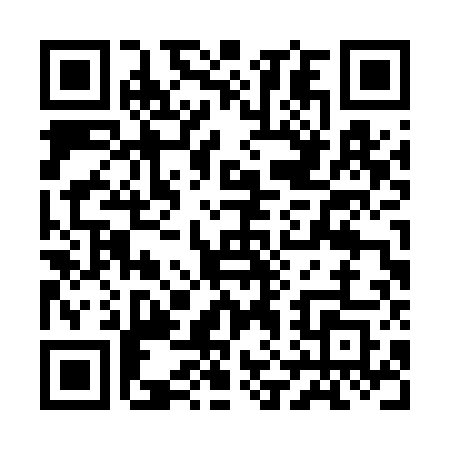 Prayer times for Black River Falls, Wisconsin, USAWed 1 May 2024 - Fri 31 May 2024High Latitude Method: Angle Based RulePrayer Calculation Method: Islamic Society of North AmericaAsar Calculation Method: ShafiPrayer times provided by https://www.salahtimes.comDateDayFajrSunriseDhuhrAsrMaghribIsha1Wed4:215:531:004:568:089:412Thu4:195:521:004:578:099:433Fri4:175:511:004:578:109:444Sat4:155:491:004:578:129:465Sun4:135:481:004:588:139:486Mon4:115:471:004:588:149:507Tue4:105:451:004:588:159:518Wed4:085:441:004:598:169:539Thu4:065:431:004:598:189:5510Fri4:045:421:005:008:199:5611Sat4:035:401:005:008:209:5812Sun4:015:391:005:008:2110:0013Mon3:595:381:005:018:2210:0114Tue3:575:371:005:018:2310:0315Wed3:565:361:005:028:2410:0516Thu3:545:351:005:028:2510:0617Fri3:535:341:005:028:2710:0818Sat3:515:331:005:038:2810:1019Sun3:505:321:005:038:2910:1120Mon3:485:311:005:038:3010:1321Tue3:475:301:005:048:3110:1422Wed3:455:291:005:048:3210:1623Thu3:445:281:005:048:3310:1724Fri3:435:271:005:058:3410:1925Sat3:415:271:005:058:3510:2026Sun3:405:261:015:068:3610:2227Mon3:395:251:015:068:3710:2328Tue3:385:251:015:068:3710:2529Wed3:375:241:015:078:3810:2630Thu3:355:231:015:078:3910:2731Fri3:345:231:015:078:4010:29